SECTION 1 – OVERVIEW  is ’s northernmost county, and is the state’s largest. It is bordered on the east, west and north by . It is known as “The County” to its residents. It was established on May 1, 1839, in the midst of the dispute known as the “Aroostook War,” and 187 years after the creation of  , the first in .   was originally part of Aroostook and  and is named for an Indian word meaning “beautiful river.” Aroostook County contains two cities, 53 towns, 9 plantations, and 112 unorganized townships. The overall density is 10.0 persons per square mile. There are a total of 6,672 square miles in the County (21.6% of Maine’s land area). Approximately 89% of the County is forested, 1% consists of lakes, ponds and rivers, and 10% consists of cultivated farmland. 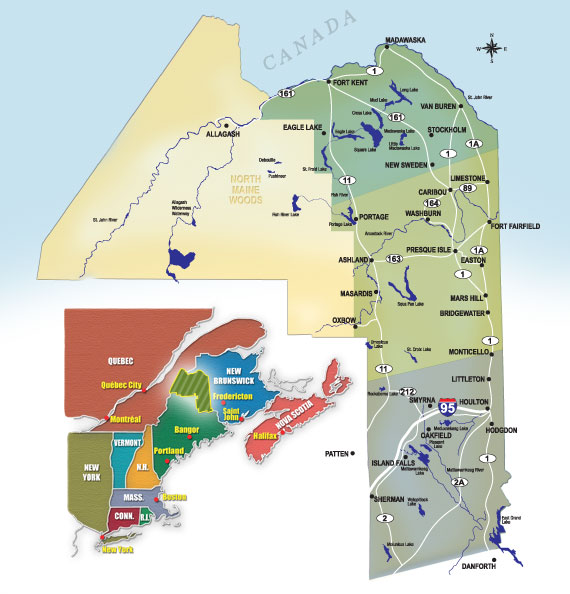 Famed for its potato growing, the County’s premiere crop has declined steadily as has its population. Nevertheless, agriculture still dominates the County’s economy and its culture. ’s major crops include potatoes, broccoli, hay, and small grain rotation crops.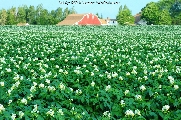 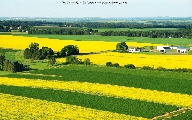 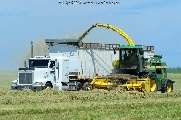 									Photos courtesy of Paul CyrTopographyMuch of eastern  is covered with farmland, while the central and western portions are heavily forested. Most of the County’s timberland is within an area designated as the North Maine Woods (NMW), a 2.5 million acre tract of land that covers most of Aroostook and some of , Piscataquis and .The terrain and topography of  differ from the rest of the State. The area is largely a flat expanse of sedimentary shale, left fairly undisturbed by the mountain building that folded, warped and changed the rest of . Some variation in rock type and terrain occurs in the southeastern portion of the County, closer to the mountain-building forces that shaped other parts of Maine. County Government                                                                       Houlton is the Aroostook County seat, but the County also has offices in Caribou and Fort Kent. The County’s estimated 2019 population (67,055) represents 5.0% of the State’s total population (1,344,212). is structured the same as county governments in other parts of the state. There are three county commissioners who oversee the operations of county government including the following departments as stated on the County’s website:DeedsDistrict AttorneyEmergency Management AgencyFacilities and InfrastructureTechnologyHuman ResourcesProbateUnorganized TerritoryPublic Access OfficerSheriffAdministrationTreasurer/FinanceThe County also has responsibility for road maintenance and snow removal in the 112  unorganized townships, assessing county tax for municipalities, and preparing an unorganized townships budget to the State Legislature for its operations.Local Units of GovernmentAroostook County has several different types of government and authorities. The following summary is based in part the Maine Municipal Association’s report “Local Government in .”Cities. Caribou and Presque Isle are the only two cities in .  All cities in  have local charters granted by the Maine Legislature that provide for a representative form of government - meaning they have a city council that serves as the legislative body. The city council is elected by and answerable to the citizens. The office of mayor varies considerably from city to city, with only a few acting as chief executive officer. Some mayors are elected by the vote of the people, while others are elected by a vote of their fellow councilors. In general, city councils have the authority to enact ordinances.Towns. There are 53 towns in Aroostook County. Towns remain the cornerstone of local government. A  community becomes a town when it is incorporated by a special act of the legislature. At that time, it is given certain privileges and responsibilities. Under Home Rule, towns may take any action or change their form of government in any way not denied or precluded by state or federal law. The voters of the town constitute its legislative body. Day-to-day governance of towns has expanded from the original board of selectmen to include town managers, town councils, budget committees, municipal departments and various professional managers. In a small number of mostly larger towns, the council exerts legislative control without a town meeting. In others, a ballot vote is used to approve the budget rather than the open town meeting.Plantations. There are 9 plantations in Aroostook County. Plantations are a type of local government unique to . They originated with the Massachusetts Bay Colony, and were at first intended to be a temporary government to help guide a community in changing from an unincorporated township to an incorporated town. In , they have continued as a basic governmental unit in small rural areas. Plantations are typically rural, heavily forested, and sparsely populated. There is little demand in them for the full menu of public services provided in larger communities. Plantations are similar to towns in that voters at the annual meeting are the legislative body. During the meeting, assessors are elected to carry on the daily operation of government and function much as the selectmen in towns. Taxes are raised and appropriated and voters are registered. Plantations do not have the powers granted to municipalities under Home Rule, and do not have the authority to enact ordinances. Townships/Unorganized Territory. There are 112 unorganized townships in Aroostook County. They are part of Maine’s Unorganized Territory. Maine is unique among eastern states in having half its land mass, more than 10 million acres, in the Unorganized Territory (UT) most of it in the northern and easternmost counties. There is no local government. For the people living in the unorganized townships within the UT, taxes are paid to the State. The State’s Land Use Planning Commission (LUPC) establishes basic rules, and services are provided by the state and counties and by contract with nearby towns and school districts.In 2015, the Town of Bancroft lost its status as a town and became part of the Unorganized Territory, and is now known as Bancroft Township. Two plantations also became part of the Unorganized Territory (Oxbow Plantation in 2017, now known as Oxbow North Township, and Cary Plantation in 2019, now known as Cary Plantation).Aroostook Band of MicmacsThe Aroostook Band of Micmacs is one of 28 bands of Micmacs in Eastern Canada and New England. The Aroostook Band is the only band in the United States. The federal government recognized the Micmacs as an Indian tribe in 1991. The Aroostook Band of Micmacs is governed by the Micmac Tribal Council consisting of a Tribal Chief, Vice-Chief and nine Council members. The Micmacs have no reservation, but they currently possess approximately 1,350 acres of land in northern Maine.  There are approximately 1,000 members of the Tribe, most of whom live in Aroostook County, and 258 of whom lived on Trust Land in 2010.The Houlton Band of Maliseet IndiansThe Houlton Band of Maliseet Indians is a federally recognized tribe of Maliseet, whose land is along the Meduxnekeag River. They are headquartered in Houlton. This tribe is related to the larger Maliseet First Nations of New Brunswick, Canada. The government structure of the Tribe consists of a six-member Council, plus one elected Tribal Chief. The leaders are chosen by the membership through an election process. The Tribal Chief serves a four-year term, while the Tribal Council members serve four-year, staggered terms.PopulationAccording to 2019 census estimates, Aroostook County had a 2019 population of 67,055 which represents a decline of 7% from the 2010 figure of 71,870. Aroostook County’s estimated 2019 population is less than it was in 1910 (74,664), but there have been considerable fluctuations between 1910 and 2019. Table 1 shows that Aroostook’s population increased every decade from 1900, when it stood at 60,744, to 1960 when it peaked at 106,064 people. The County has lost population every decade since 1960. Between 1960 and 2019, there was a loss of 39,009 people, or 37% of the 1960 population. Table 2 contains a summary of demographics for Aroostook County, the State of Maine and the United States based on Census estimates for 2019 and American Community Survey five-year estimates for the period 2014-2018. Table 2 demonstrates that household income in Aroostook is much less than in the other two jurisdictions; the poverty rate is high; and the percentage of people 65 years of age and older is much higher in Aroostook than in Maine and the U.S.	Source:  CensusSource: U.S. Census Estimates 2019; American Community Survey Five-Year Estimates 2014-2018Table 3, which is based on the 2010 Census and 2019 Census estimates, shows that Aroostook County is composed of 62 very small municipalities plus the Unorganized Territory. The largest community (Presque Isle) contains 9007 people. Aroostook County cities, towns and plantations do not have departments or staff resources that may be commonplace in larger communities like Portland or Boston. Very few Aroostook County communities have municipal planning staff or community development personnel. Aroostook EMA is not aware of any community with fulltime GIS or hazard mitigation personnel.      Source: U.S. CensusMajor EmployersBased on information obtained from the Maine Department of Labor, the top 25 employers in Aroostook County are shown in the table below.Source: Maine Department of LaborTransportationHighways.  is served in part by Interstate I-95 which extends from the southern part of the State to Houlton. Route 1 is the County’s major north/south route, extending from Danforth in the southeast to  in the north. Other major highways include Route 11 from  to , and routes 161, 2 and 2A.Railroads. For many decades, the Bangor and Aroostook Railroad served Aroostook County, but in 2010, 233 miles of its track from Millinocket to the Canadian border were sold to the State of Maine. The current operator is Irving’s Maine Northern Railway.Airports. Aroostook County’s four major airports are Northern Aroostook Regional Airport in Frenchville, Presque Isle International Airport, Caribou Municipal Airport, and Houlton International Airport.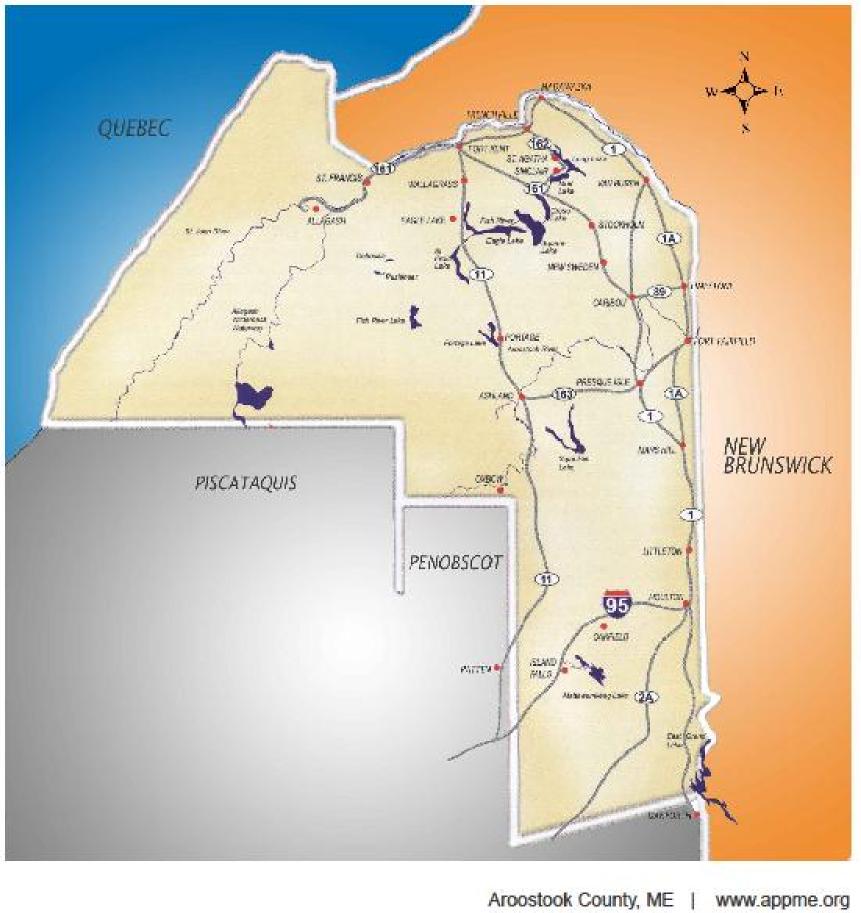 Table 1Population of   and Table 1Population of   and Table 1Population of   and Year190060,744694,466191074,664742,371192081,728768,014193087,843797,423194094,436847,226195096,039914,9501960106,064970,689197092,463992,048198091,3311,124,660199086,9361,227,928200073,9381,274,923201071,8701,328,361201967,0551,344,2121970-80 change-1%13%1980-90 change-5%9%1990-00 change-15%4%2000-10 change-3%4%2010-19 change-7%1%Table 2Demographic Profile Table 2Demographic Profile Table 2Demographic Profile Table 2Demographic Profile MeasureAroostook CountyMaineUSAPopulation -2019Total Population67,0551,344,212328,239,523Households 2014-2018Total Households29,645556,955119,730,128Average Household Size2.232.332.63Income – 2014-2018Median Household Income$39,824$55,425$60,293Persons below Poverty15.3%10.9%10.5%Sex and Age – 2014-2018Female50.6%51.0%50.8%Under 5 Years4.8%4.7%6.0%18 and Over81.7%81.5%77.7%65 Years and Over24.9%21.2%16.5%Population Density - 2019Persons Per Square Mile10.143.693.0Table 3Population of Aroostook County Municipalities Table 3Population of Aroostook County Municipalities Table 3Population of Aroostook County Municipalities Table 3Population of Aroostook County Municipalities Town/CityYear RoundPopulation2010Year Round Population 2019Change 2010-2019Allagash239217-22Amity238217-21Ashland1,3021,217-85Bancroft68Unorganizedn.a.726671-55610562-48Caribou8,1897,593-596218Unorganizedn.a.Castle Hill425393-32Caswell306282-24Chapman468445-23269248-21Cyr Plantation10394-9Dyer Brook213194-19864803-611,2871,181-1063,4963,285-2114,0973,856-241Frenchville1,0871,037-508174-7Glenwood Plantation330Grand Isle467430-37Hamlin219203-16Hammond 118110-8Haynesville121112-9Hersey8375-8Hodgdon1,3091,267-42Houlton6,1235,752-371837778-59Limestone2,3142,173-141Linneus984910-741,068989-79Ludlow404368-36Macwahoc Plantation7974-5Madawaska4,0353,735-300Mapleton1,9481,834-114Mars Hill1,4931,469-24Masardis249227-22Merrill273250-23Monticello790741-49Moro 3835-3Nashville 4642-4New 321302-19New 510475-35New Sweden602569-33Oakfield737678-59Orient147140-7Oxbow 66Unorganizedn.a.Perham386365-21Portage 391372-19Presque Isle9,6929,007-685Reed 161144-17Saint Agatha747713-34Saint Francis485442-43Saint John 267249-18Sherman848778-70Smyrna442418-24Stockholm253232-21Van Buren2,1711,999-172Wade283263-20Wallagrass546525-21Washburn1,6871,541-146Westfield549509-40Westmanland6257-5Weston228210-18Winterville Plantation224207-17Woodland1,2131,143-70Unorganized Territory1,5651,771+206TOTAL71,87067,055-4,815Top 25 EmployersAroostook CountyTop 25 EmployersAroostook CountyEmployerBusiness DescriptionAroostook County Action ProgramOther individual and family servicesAroostook Home Health ServicesHome health care serAroostook Medical CenterGeneral medical and surgical hospitalsAroostook Mental Health ServicesOutpatient mental health centersCareer Systems Development Corp.Other technical and trade schoolsCaribou Nursing Home Inc.Nursing care facilities, skilled nursingColumbia Forest Products Inc. Hardwood veneer and plywood manufacturingCommunity Living AssociationResidential developmental disability homesDaigle Oil CompanyFuel dealersHannaford Bros CoSupermarkets and other grocery storesHuber Engineered Woods LLCReconstituted wood products manufacturingHoulton Regional HospitalGeneral medical and surgical hospitalsKatahdin Trust CoCommercial bankingLouisiana Pacific CorporationEngineered wood member manufacturingMaine Mutual Fire Insurance CoDirect property and casualty insurersMaple Grove Nursing Home Inc.Nursing care facilities, skilled nursingMcCain Foods USA Inc.Frozen fruit and vegetable manufacturingNorthern Maine GeneralNursing care facilities, skilled nursingNorthern Maine Medical CenterGeneral medical and surgical hospitalsParadis Shop ‘N SaveSupermarkets and other grocery storesPineland Farms and Potato CoPerishable prepared food manufacturingPines Health Services Inc.Offices of physicians, except mental healthSmiths Farm Inc.Other vegetable and melon farmingTwin Rivers Paper Company LLCNewsprint millsWalmart/Sam’s Warehouse clubs and supercenters